Group Names for BirdsComplete the expressions with the words gaggle, colony, parliament, bouquet, flight, company. A _______________ of owls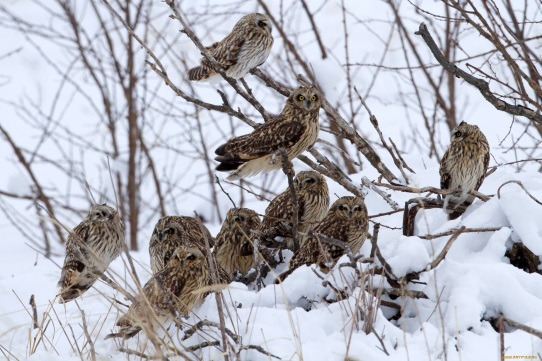 A _______________ of geese 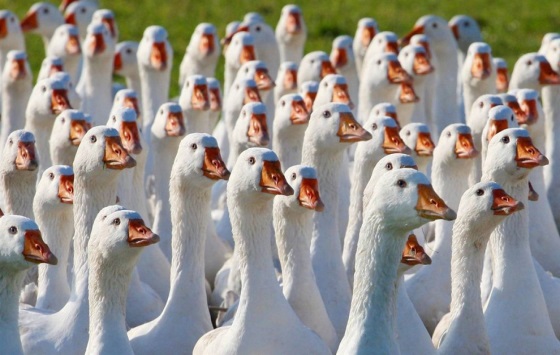 A _______________ of parrots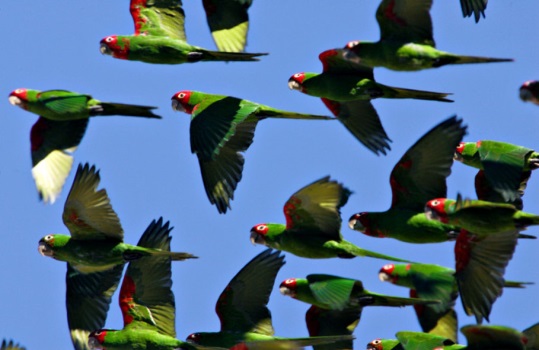 A _______________ of penguins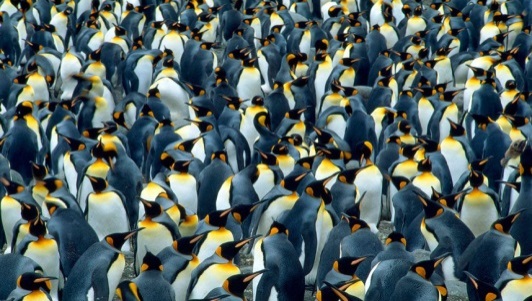 A ______________ of pheasants 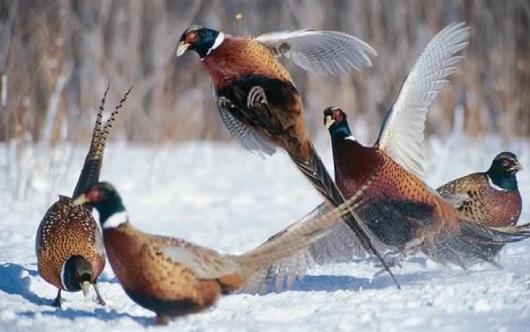 A _______________ of swallows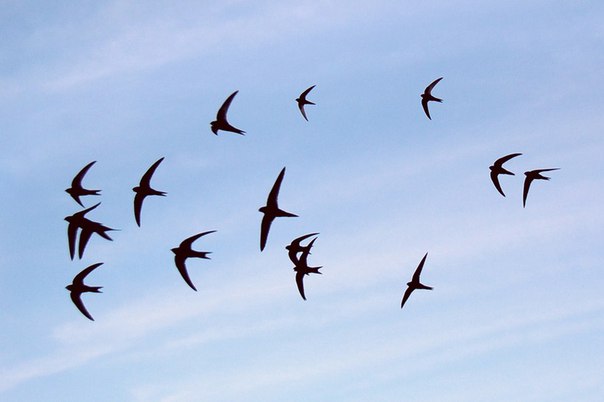 